В целях реализации подпрограммы 3 «Развитие кадрового потенциала рыбохозяйственного комплекса» государственной программы Камчатского края «Развитие рыбохозяйственного комплекса Камчатского края», утвержденной постановлением Правительства Камчатского края от 29.11.2013 № 533-П, и в целях содействия развитию рыбной отрасли Камчатского края, повышения престижа рыбацкой профессии, выявления и поддержки высокопрофессиональных специалистов, повышения профессионального мастерства и пропаганды передового опыта работников рыбной отрасли Камчатского краяПРИКАЗЫВАЮ:Учредить ежегодный краевой конкурс на звание «Лучший по профессии» в рыбной отрасли.Утвердить Положение о ежегодном краевом конкурсе на звание «Лучший по профессии» в рыбной отрасли согласно приложению.Настоящий приказ вступает в силу после дня его официального опубликования.Приложение к приказу Министерства рыбного хозяйства Камчатского краяот [Дата регистрации] № [Номер документа]Положение о ежегодном краевом конкурсена звание «Лучший по профессии» в рыбной отрасли1. Общие положения1. Настоящее Положение определяет порядок организации и проведения ежегодного краевого конкурса на звание «Лучший по профессии» в рыбной отрасли (далее – конкурс).2. Целями проведения конкурса являются продолжение традиций рыбной отрасли Камчатского края, повышение профессионального мастерства работников рыбной отрасли, пропаганда и повышение престижа рыбацкой профессии в Камчатском крае.3. Задачами проведения конкурса являются:1) выявление и поощрение представителей рыбацких профессий, внесших значимый вклад в развитие рыбной отрасли Камчатского края, посредством добросовестного, качественного и эффективного труда на производстве;2) обеспечение общественного признания роли представителей рыбацких профессий в социально-экономическом развитии Камчатского края;3) повышение интереса населения Камчатского края к рыбацкой профессии.4. Конкурс проводится в рамках реализации подпрограммы 3 «Развитие кадрового потенциала рыбохозяйственного комплекса» государственной программы Камчатского края «Развитие рыбохозяйственного комплекса Камчатского края», утвержденной постановлением Правительства Камчатского края от 29.11.2013 № 533-П.2. Организация проведения конкурса5. Организатором проведения конкурса является Министерство рыбного хозяйства Камчатского края (далее – Министерство).6. Министерство осуществляет:1) утверждение вопросов тестирования по каждой номинации;2) размещение объявления об условиях проведения конкурса и его итогах;3) прием заявок на участие в конкурсе и прилагаемых к ним документов участников конкурса;4) направление уведомлений об отказе в допуске к участию в конкурсе;5) утверждение даты заседания конкурсной комиссии и даты проведения тестирования; 6) награждение победителей конкурса.Для проведения конкурса Министерством образуется конкурсная комиссия по проведению конкурса (далее – конкурсная комиссия) под председательством Министра рыбного хозяйства Камчатского края, состав которой формируется из представителей исполнительных органов Камчатского края, Законодательного Собрания Камчатского края, общественных, рыбохозяйственных, научных организаций и образовательных учреждений Камчатского края.7. На конкурсную комиссию возлагаются следующие функции:1) рассмотрение и оценка заявок на участие в конкурсе;2) проведение тестирования участников конкурса;3) подведение итогов конкурса и определение победителей в каждой номинации.8. Заседание конкурсной комиссии считается правомочным, если на нем присутствуют не менее половины ее членов. Решение конкурсной комиссии принимается простым большинством голосов присутствующих членов комиссии по итогам открытого голосования. В случае равенства голосов решающим является голос председателя конкурсной комиссии.3. Участники конкурса9. Участниками конкурса могут быть представители рыбацкой профессии, проживающие в Камчатском крае и имеющие стаж работы по специальности не менее пяти лет.10. Выдвижение участников конкурса может осуществляться:1) посредством самовыдвижения;2) по ходатайству трудовых коллективов организаций, находящихся на территории Камчатского края.11. Участник конкурса может принимать участие в конкурсе ежегодно только в одной из номинаций, указанных в разделе 5 настоящего Положения.4. Сроки и порядок проведения конкурса12. Конкурс проводится ежегодно.13. Объявление о начале приема заявок на участие в конкурсе и прилагаемых к ним документов участников конкурса, времени и месте проведения конкурса размещается в средствах массовой информации, а также на официальном сайте исполнительных органов Камчатского края в сети Интернет.14. Прием заявок на участие в конкурсе и прилагаемых к ним документов участников конкурса проводится с 20 октября по 20 ноября.15. Представленные заявки на участие в конкурсе и прилагаемые к ним документы участников конкурса регистрируются в отдельном журнале и в течение 3 рабочих дней со дня их поступления рассматриваются организатором конкурса на предмет соответствия требованиям, установленным частью 21 настоящего Положения.В случае несоответствия участника конкурса требованиям, установленным частью 9 настоящего Положения, а заявки на участие в конкурсе и прилагаемых к ней документов требованиям, установленным частью 21 настоящего Положения, участнику конкурса отказывается в допуске к участию в конкурсе. Уведомление об отказе направляется участнику конкурса в течение 1 рабочего дня с даты рассмотрения заявок.16. Конкурс состоит из двух этапов.Первый этап конкурса включает в себя рассмотрение и оценку конкурсной комиссией заявок на участие в конкурсе и прилагаемых к ним документов на основе балльной системы оценки участников конкурса по следующим критериям (от 0 до 5 баллов за каждый критерий):1) стаж работы в отрасли;2) сведения о награждении и поощрении (федеральные, региональные, ведомственные, иные поощрения);3) характеристика участника (заслуги, профессиональные достижения, участие в общественной жизни, наставничество, авторитет в трудовом коллективе).Второй этап конкурса включает в себя тестирование по утвержденным Министерством вопросам для каждой из номинаций, указанных в разделе 5 настоящего Положения, в целях оценки профессиональных знаний и умений участников конкурса. В тест включается пятнадцать вопросов. Каждый правильный ответ оценивается в один балл.17. Победителем в каждой номинации признается участник конкурса, набравший наибольшее количество баллов по результатам оценки и тестирования.18. Проведение конкурса и подведение его итогов осуществляется конкурсной комиссией до 30 ноября. 19. Награждение победителей конкурса осуществляется Министерством в течение 10 рабочих дней с даты окончания подведения итогов конкурса.5. Номинации конкурса20. Устанавливаются следующие номинации конкурса:1) «Лучший судоводитель рыбной отрасли»;2) «Лучший мастер добычи рыбной отрасли»;3) «Лучший технолог рыбной отрасли»;4) «Лучший судомеханик рыбной отрасли»;5) «Лучший рефмеханик рыбной отрасли»;6) «Лучший электромеханик рыбной отрасли»;7) «Лучший механик технологического оборудования»;8) «Лучший радиоэлектроник рыбной отрасли»;9) «Лучший обработчик рыбной отрасли»;10) «Лучший ихтиолог».6. Документы, предоставляемые для участия в конкурсе21. Для участия в конкурсе предоставляются следующие документы:1) заявка на участие в конкурсе по форме согласно приложению № 1 к настоящему Положению;2) анкета участника конкурса по форме согласно приложению № 2 к настоящему Положению;3) характеристика участника конкурса в объеме не более одной страницы шрифтом Times New Roman (размер шрифта 14) с полуторным межстрочным интервалом, отражающая:а) трудовую деятельность с указанием конкретных заслуг и профессиональных достижений;б) авторитет в трудовом коллективе, профессиональную известность;в) участие в общественной жизни;4) копия документа, удостоверяющего личность участника конкурса;5) копия трудовой книжки и (или) сведения о трудовой деятельности, оформленные в установленном законодательством порядке;6) копии документов о профессиональном образовании, о дополнительном профессиональном образовании, о присвоении ученой степени, ученого звания;7) копии документов о награждении и поощрении участника конкурса, свидетельствующие о признании обществом его заслуг и профессиональных достижений (при наличии).22. Для участия в конкурсе могут быть предоставлены иные документы, которые по мнению участника конкурса являются необходимыми для полного отражения его профессиональной деятельности.7. Подведение итогов конкурса,определение и награждение победителей конкурса23. Итоги проведения конкурса оформляются протоколом, который подписывается председателем и секретарем конкурсной комиссии.24. Документы, представленные на конкурс, участникам не возвращаются.25. Участникам конкурса, не ставшим победителями в соответствующей номинации, вручаются свидетельства участников конкурса и памятные подарки.26. Победителю конкурса в каждой номинации вручаются грамота о присвоении звания в соответствующей номинации и ценный подарок.27. Информация об итогах проведения конкурса размещается в средствах массовой информации, а также на официальном сайте исполнительных органов Камчатского края в сети Интернет.Приложение 1 к Положению о ежегодном краевом конкурсе на звание «Лучший по профессии» в рыбной отрасли Заявка на участие в ежегодном краевом конкурсе на звание «Лучший по профессии» в рыбной отраслив номинации __________________________________________________                                (указать наименование)выдвинут _____________________________________________________                            (указать способ выдвижения)С порядком проведения конкурса на звание «Лучший по профессии» в рыбной отрасли ознакомлен и согласен.Полноту и достоверность сведений, указанных в настоящей заявке и прилагаемых к ней документах, гарантирую.______________________________   ______________________________              (Дата, подпись)                                      (инициалы, фамилия)Даю согласие на обработку моих персональных данных, содержащихся в настоящей заявке и прилагаемых к ней документов, в целях проведения конкурса на звание «Лучший по профессии» в рыбной отрасли, а именно на совершение действий, предусмотренных пунктом 3 статьи 3 Федерального закона от 27.07.2006 № 152-ФЗ «О персональных данных».Настоящее согласие действует на период до истечения сроков хранения соответствующей информации или документов, содержащих указанную информацию, определяемых в соответствии с законодательством Российской Федерации.______________________________   ______________________________              (Дата, подпись)                                                 (подпись)Приложение на ___ листах (перечислить):Приложение 2 к Положению о ежегодном краевом конкурсе на звание «Лучший по профессии» в рыбной отрасли Анкета участника ежегодного краевого конкурса на звание «Лучший по профессии» в рыбной отрасли1. Фамилия, имя, отчество (при наличии) ____________________________________________________________________________________________2. Должность, место работы (указывается полное наименование организации) ________________________________________________________________________________________________________________________________________________________________________________________________3. Дата рождения (число, месяц, год) ________________________________4. Место рождения (республика, край, область, город, район, поселок, село) ________________________________________________________________________________________________________________________________________5. Образование (специальность, наименование учебного заведения, год окончания) __________________________________________________________________________________________________________________________________________________________________________________________________6. Ученая степень, ученое звание _______________________________________________________________________________________________________7. Какими наградами награжден(а) и даты награждений (государственные, ведомственные награды, иные поощрения)________________________________________________________________________________________________________________________________________________________________________________________________________________________________________________________________________________________________________________________________________________________________________________________________________________________8. Общий стаж работы ____________________________________________Стаж работы в отрасли ________________________________________________Стаж работы в организации____________________________________________9. Данные документа, удостоверяющего личность:серия _________№ ______________кем и когда выдан _________________________________________________________________________________________10. Домашний адрес __________________________________________________________________________________________________________________11. ИНН ________________________________________________________12. Страховое свидетельство ПФР №________________________________13. Телефон (рабочий, домашний) __________________________________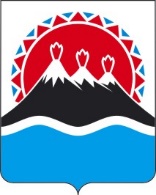 МИНИСТЕРСТВО РЫБНОГО ХОЗЯЙСТВА КАМЧАТСКОГО КРАЯ(МИНРЫБХОЗ КАМЧАТСКОГО КРАЯ)ПРИКАЗ г. Петропавловск-КамчатскийМИНИСТЕРСТВО РЫБНОГО ХОЗЯЙСТВА КАМЧАТСКОГО КРАЯ(МИНРЫБХОЗ КАМЧАТСКОГО КРАЯ)ПРИКАЗ г. Петропавловск-КамчатскийО ежегодном краевом конкурсе на звание «Лучший по профессии» в рыбной отраслиО ежегодном краевом конкурсе на звание «Лучший по профессии» в рыбной отраслиМинистр[горизонтальный штамп подписи 1]  А.Г. Здетоветский